Via Portal Submission					          	                     April 29, 2016							  	       MGEX Submission No. 16-11Mr. Christopher J. KirkpatrickSecretary of the CommissionCommodity Futures Trading CommissionThree Lafayette Centre1155 21st Street NWWashington, DC  20581RE:  Rule Certification Submission Pursuant to CFTC Regulation 40.6(a); Update   to MGEX RulesDear Mr. Kirkpatrick:Pursuant to Section 5c(c) of the Commodity Exchange Act (“CEAct”) and Commodity Futures Trading Commission (“CFTC”) Regulation 40.6(a), the Minneapolis Grain Exchange, Inc. (“MGEX”) hereby certifies that MGEX Rules 900.00., 2029.00., 2086.00., 2087.00., and 2030.00., as set forth in the attached Exhibit A, comply with the CEAct and the CFTC Regulations promulgated thereunder (collectively, the “Proposed Amendments”).  MGEX further certifies that the submission and pending changes to the MGEX Bylaws and Rules have been posted on the MGEX website at the following link:  http://www.mgex.com/regulation.html.AMENDMENTS TO MGEX RULESMGEX continually evaluates its Rules to ensure compliance with CFTC regulations as well as general principles of law.  The Proposed Amendments (MGEX Rules 900.00., 2029.00., 2086.00., 2087.00.) and new MGEX Rule 2030.00. clarify and revise financial requirements and the method of financial reporting for various participants in MGEX’s futures and cash trading markets, including entities having regularity.  New MGEX Rule 2030.00. was drafted specifically to apply to cash market participants, who previously were subject to the same MGEX Rule as Clearing Members. COMPLIANCE WITH CORE PRINCIPLES.MGEX has reviewed the core principles for designated contract markets (“DCM Core Principles”) and identified that the Proposed Amendments may impact the following DCM Core Principles:DCM Core Principle 2, Compliance with Rules:  The Proposed Amendments and new Rule will provide greater clarity to the MGEX Rules, and therefore permit MGEX to more efficiently monitor and enforce the applicable rules.  DCM Core Principle 11, Financial Integrity of Transactions:  The Proposed Amendments and new Rule strengthens the financial integrity of transactions by elevating the level of financial requirements that must be maintained. DCM Core Principle 12, Protection of Markets and Market Participants:  The Proposed Amendments and new Rule will further enhance MGEX’s ability to protect the market and market participants by ensuring that certain market participants maintain sufficient financial resources. DCM Core Principle 13, Disciplinary Procedures: The Proposed Amendments and new Rule will clarify and enhance the ability of MGEX to enforce its Rules relating to the maintenance of reporting of financial requirements.Pursuant to the authority set forth in MGEX Bylaw 210.01., the MGEX Board of Directors unanimously approved the Proposed Amendments and new Rule at its meeting held on April 26, 2016.  There were no substantive opposing views expressed by the Board of Directors, nor is MGEX aware of any substantive opposing views with respect to this filing.  These amendments are intended to become effective ten (10) days from the date of this submission.  If there are any questions regarding this submission, please contact me at (612) 321-7141.  Thank you for your attention to this matter.Regards,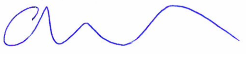 Adam WysopalAssociate Corporate CounselEnclosureEXHIBIT APersons operating grain elevators who desire to have such elevator made or remain Regular for delivery of grain under the MGEX Rules  file an application or renewal form as prescribed by the Exchange. (See Form 9-00.00.) Renewal for Regularity must be filed prior to June 1 for a one (1) year term beginning the following August 1.  Application for Regularity may be made at any time during a current term for the balance of that term.  However, if an applicant is approved during the months of May, June or July, their initial Regularity term will include the following one (1) year term.  Initial Regularity and increases in capacity during the term  become effective on the last business day in the month in which the Exchange approves such application.The Exchange may approve renewal of Regularity and may revoke Regularity for just cause at any time.  Denial or revocation of Regularity by the Exchange may be appealed to the Board of Directors of the Board of Directors  be final.Wheat:Application for Regularity may be made by persons operating licensed grain elevators located within the limits of the Minneapolis-St. Paul, Duluth or Red Wing, Minnesota switching districts, or Superior, Wisconsin switching district for Spring Wheat.A.	Such elevator must be properly equipped for the convenient and expeditious receiving, handling and shipping of such bulk commodities as are customarily accepted for public storage.  Each elevator must be able to load-out by rail and barge and  be connected by railroad tracks with one or more railway lines.  In the case of an interior off-water elevator such firm must be able to make the grain available in a barge pursuant to  804.00. and 804.01.B.	The  operating such elevator must be in good financial standing and  meet the minimum financial requirements set forth by the Exchange (see  2029.00.) and file the following periodic documentation:1.	Audited Financial Statement - Each entity wishing to become Regular for Spring Wheat Futures Delivery must annually submit to the Exchange an Audited Financial Statement prepared by an independent certified public accountant in accordance with generally accepted accounting principles.2.	Due Date - Audited Financial Statements must be filed no later than ninety (90) days after the fiscal year end, except in those cases where an entity has applied to the Exchange and has received approval for an extension.3.	Interim Unaudited Financial Statement - Each entity must submit to the Exchange unaudited mid-fiscal year financial statement.  This statement must be filed no later than forty-five (45) days after the mid-year point of the entity’s fiscal year, except in those cases where an entity has applied to the Exchange and has received approval for an extension.C.	All  submit to the Exchange a tariff, listing in detail the rates for handling and storage of grain also submit to the Exchange sixty (60) days in advance changes in insurance and storage fees provided, however, that such changes do not conflict with Rule 811.00. and other limitations set forth in section B.  Tariffs on file with the Exchange  be available for public inspection.D.	 Regular  immediately  the Exchange of any adverse changes in status and financial conditions.  (See  2029.00. and 2088.00.)  Failure to notify the Exchange will be deemed a violation of the MGEX Rules.2029.00.	MINIMUM FINANCIAL REQUIREMENTS FOR REGULARITY.An elevator, merchandiser or warehouse that is Regular for delivery must maintain certain minimum financial requirements set by the Exchange.  The Exchange has established the following working capital and net worth financial requirements for Regularity:Further, any combination of the elevator, merchandiser, warehouse or parent, or an employee, partner or officer of an elevator, merchandiser, warehouse or parent, must be  Memberships.For contracts not stated above, the Exchange  establish minimum financial requirements as necessary for Regular entities.The Exchange may consider and approve, an Applicant for Regularity that is unable to meet the applicable minimum financial requirements above.  As financial conditions warrant, the Exchange may, at any time, require an Applicant for Regularity or an approved elevator, merchandiser or warehouse to provide irrevocable letters of credit, guarantees, pledges of memberships and/or other forms of security that the Exchange determines to be acceptable.  Failure to meet  minimum financial requirements or comply with the Exchange’s request for additional financial security will be deemed a failure to meet the  financial standing requirement.2030.00.	MINIMUM FINANCIAL AND REPORTING REQUIREMENTS FOR ENTITIES WITH CASH TRADING PRIVILEGES.Financial Requirements.  All entities with cash trading privileges must meet the minimum financial requirements set forth by the Exchange, which are set as follows:The Exchange may consider and approve, at its discretion, entities with cash trading privileges that are unable to meet the applicable minimum financial requirements above.  As financial conditions warrant, the Exchange may, at any time, require an entity with cash trading privileges to provide irrevocable letters of credit, guarantees, pledges of memberships, and/or other forms of security that the Exchange determines to be acceptable.  Failure to meet any minimum financial requirements or comply with the Exchange’s request for additional financial security will be deemed a failure to meet the minimum financial standing requirement.Annual Financial Statements.  Regardless of whether the entity is required to file with the CFTC, all entities with cash trading privileges must file with the Exchange, within ninety (90) days of the close of their fiscal year, an audited financial statement that includes at a minimum, a balance sheet and income statement with footnotes.  Such annual financial statement must be accompanied by an opinion of an independent Certified Public Accountant.  The Exchange may in its discretion require such additional reports as it deems appropriate or necessary.Interim Unaudited Financial Statements.  Regardless of whether the entity is required to file with the CFTC, all entities with cash trading privileges must file with the Exchange quarterly unaudited financial statements that include at a minimum, a balance sheet and income statement, forty-five (45) days of the date of such quarterly statement.D.	Extension of Time to File.  Upon written request in advance and for good cause shown, the Exchange may in its sole discretion grant an extension of the time for the filing of any reports or statements required by this Rule. All costs associated with the requirements of this Rule will be borne solely by the entity with cash trading privileges.If an entity qualifies for more than one type of status (Clearing Member, FCM, Regular for delivery or holding cash trading privileges), then the entity must meet the highest capital and net worth requirements, and the earliest reporting requirements of their various registration status.  Additionally, the entity must own the highest number of MGEX memberships required of their various registration status.2086.00.MINIMUM FINANCIAL REQUIREMENTS FOR FUTURES COMMISSIONFinancial and Reporting Requirements.  All FCMs must meet the minimum financial and reporting requirements set forth in CFTC Regulations 1.10and 1., as now in effect or hereafter amended. All FCMs file with the Exchange reports required  CFTC reports  Exchange may in its discretion require  additional reports as it deems appropriate or necessary.1.	All  file daily segregated, secured 30.7 and  statements, as applicable, in a manner designated by the Exchange.  These statements must be signed by the firm’s Chief Executive Officer, Chief Financial Officer or other representative as allowed by the Exchange.  2.	All  file bi-monthly Segregation Investment Detail Reports as required by the Exchange.  3.	All  provide immediate notice to the Exchange of all disbursements of customer segregated, secured 30.7, and  funds that are not made for the benefit of customers of the respective customer origin and that exceed 25% of the excess segregated, secured 30.7 and  funds, as applicable.  Any such disbursements by the FCM must also be pre-approved, in writing, by a principal of the FCM All costs associated with the requirements of this  be  the FCM.2087.00.MINIMUM FINANCIAL REQUIREMENTS FOR CLEARINGA.	Financial and Reporting Requirements.  All Members must meet the minimum financial and reporting requirements set forth in CFTC Regulations 1.10 and 1.17, as now in effect or hereafter amended.B.	.Extension of Time to File.  Upon request in advance and for good cause shown, the Exchange may grant an extension of the time for the filing of . All costs associated with the requirements of this  be borne by the Member.Working CapitalNet Worth$1,000,000.00$2,000,000.00